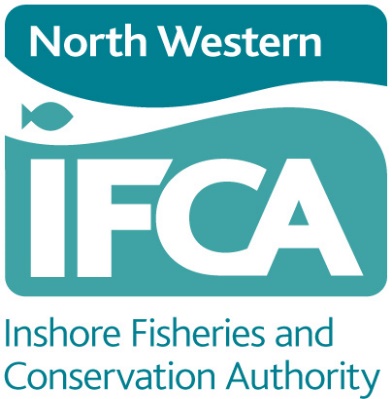 AgendaLeadReport1.Chair’s Announcements and ApologiesChair2.Declarations of InterestChair3.Minutes of NWIFCA AGM 22nd June 2023Chair  4.Matters ArisingChair5.Finance Report  CEO16.Summary from Finance & Personnel 20th September 2023Chair F&PVerbal7.Summary form TSB 15th August 2023Chair TSBVerbal8.Chief Officers ReportCEO29.Patrol and Enforcement ReportHoE310.Science ReportSenior Scientist411.Annual Report 2022-23CEO511.Any Other BusinessChairVerbal